1.         Attack on an Emigrant Train - Charles Ferdinand Wimar (1856)  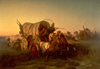 2.           Apsara Warrior - Ouk Chim Vichet (2003)        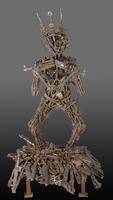 3.         Aftermath Exhibit   New York 9-11-01 -      Japanese Children’s Day Carp Banners – 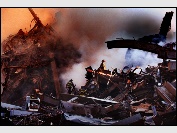 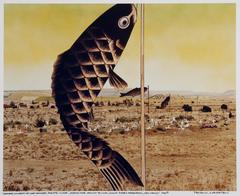      Peter Turnley (2001)                              Patrick Nagatani (1990)4.  Red Circle Posters                                                     Samurai 19thcentury 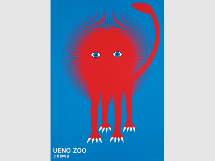 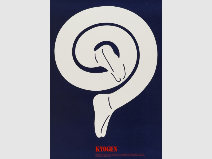 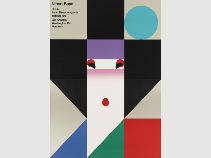 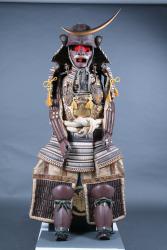 5.   Standing Figure - Alberto Giacometti (1957)           Begin the Beguine - Max Beckmann (1946)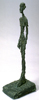 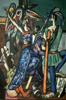       My reflections on general themes (stories) in the art we saw today - destruction, survival, rebuilding, personal / cultural identity-       how they influence my understanding of the books we’ve been reading, and vice versa.  I used to think…… and now I think…..